CRITERI PER LA VALORIZZAZIONE DEL MERITO - DOCENTIRovigo, …………………………………………….			Firma…………………………………………………………………….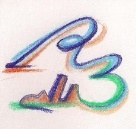 ISTITUTO COMPRENSIVO         ROVIGO 3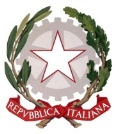 Scuola Infanzia TassinaScuola Infanzia “San Gaetano”Scuola Primaria “Colombo”Scuola Primaria “Giovanni XXIII”Scuola Primaria “Mattioli”Scuola Primaria “S.Apollinare”Scuola Secondaria di I° grado “Casalini”                   Via Corridoni n. 40 - 45100 ROVIGO - Tel 0425/28054 - Fax 0425/422561                  C.F. 93027600290 - Cod. Mec. ROIC82200B                 e-mail roic82200b@istruzione.it - sito www.icrovigo3.it                   Via Corridoni n. 40 - 45100 ROVIGO - Tel 0425/28054 - Fax 0425/422561                  C.F. 93027600290 - Cod. Mec. ROIC82200B                 e-mail roic82200b@istruzione.it - sito www.icrovigo3.itScuola Infanzia TassinaScuola Infanzia “San Gaetano”Scuola Primaria “Colombo”Scuola Primaria “Giovanni XXIII”Scuola Primaria “Mattioli”Scuola Primaria “S.Apollinare”Scuola Secondaria di I° grado “Casalini”SCHEDA per la valorizzazione meritoai fini di quanto previsto dall’art.1 c. da 126-129   della L. 13.07.2015, n. 107SCHEDA per la valorizzazione meritoai fini di quanto previsto dall’art.1 c. da 126-129   della L. 13.07.2015, n. 107SCHEDA per la valorizzazione meritoai fini di quanto previsto dall’art.1 c. da 126-129   della L. 13.07.2015, n. 107DOCENTE: COGNOME ………………………….…NOME………………………………….….DOCENTE: COGNOME ………………………….…NOME………………………………….….DOCENTE: COGNOME ………………………….…NOME………………………………….….Periodo di valutazione: dal                         al                                   Periodo di valutazione: dal                         al                                   Periodo di valutazione: dal                         al                                   Disciplina insegnata:                            Orario di servizio settimanale :               Disciplina insegnata:                            Orario di servizio settimanale :               Disciplina insegnata:                            Orario di servizio settimanale :               Eventuali ore aggiuntive per l’attuazione di corsi di recupero:                                                                                Eventuali ore aggiuntive per l’attuazione di corsi di recupero:                                                                                Eventuali ore aggiuntive per l’attuazione di corsi di recupero:                                                                                Eventuali ore aggiuntive per l’attuazione di corsi di potenziamento:                                                                         Eventuali ore aggiuntive per l’attuazione di corsi di potenziamento:                                                                         Eventuali ore aggiuntive per l’attuazione di corsi di potenziamento:                                                                         Eventuali altre attività di insegnamento oltre l’orario obbligatorio:                                                                  Eventuali altre attività di insegnamento oltre l’orario obbligatorio:                                                                  Eventuali altre attività di insegnamento oltre l’orario obbligatorio:                                                                  Attività di collaborazione, coordinamento, supervisione, ecc. :                                                                                                      Attività di collaborazione, coordinamento, supervisione, ecc. :                                                                                                      Attività di collaborazione, coordinamento, supervisione, ecc. :                                                                                                      AREE E INDICATORIAREE E INDICATORIQualità dell’insegnamento e contributo al miglioramento dell’istituzione scolastica e al successo formativo e scolastico degli allievi Qualità dell’insegnamento e contributo al miglioramento dell’istituzione scolastica e al successo formativo e scolastico degli allievi Motivate EvidenzeDocumentali (a cura del docente)Livello (a cura del Ds)*Partecipazione attiva e propositiva alla progettazione collegiale del curricolo d’Istituto nei suoi vari aspetti, prendendo parte a gruppi di lavoro e commissioni e orientando le scelte curricolari in modo coerente con le Indicazioni, le Linee Guida nazionali, il RAV e il Piano di Miglioramento dell’IstitutoPartecipazione attiva e propositiva alla progettazione collegiale del curricolo d’Istituto nei suoi vari aspetti, prendendo parte a gruppi di lavoro e commissioni e orientando le scelte curricolari in modo coerente con le Indicazioni, le Linee Guida nazionali, il RAV e il Piano di Miglioramento dell’IstitutoMessa in opera e diffusione di strumenti didattici innovativi, che valorizzino l’autonomia e la responsabilità degli allievi, l’individualizzazione/personalizzazione del processo di insegnamento/apprendimento e lo sviluppo di competenze (es. compiti di realtà; unità di apprendimento e prove autentiche; unità di lavoro con impiego di tecnologie digitali;  esperienze di ricerca e sperimentazioni; percorsi di sviluppo della cittadinanza attiva ….), in linea con il Piano di Miglioramento dell’istitutoMessa in opera e diffusione di strumenti didattici innovativi, che valorizzino l’autonomia e la responsabilità degli allievi, l’individualizzazione/personalizzazione del processo di insegnamento/apprendimento e lo sviluppo di competenze (es. compiti di realtà; unità di apprendimento e prove autentiche; unità di lavoro con impiego di tecnologie digitali;  esperienze di ricerca e sperimentazioni; percorsi di sviluppo della cittadinanza attiva ….), in linea con il Piano di Miglioramento dell’istitutoMessa in opera di strumenti per la verifica e la valutazione condivisa degli apprendimenti degli alunni e di strumenti per la verifica, valutazione e certificazione delle competenze degli allieviMessa in opera di strumenti per la verifica e la valutazione condivisa degli apprendimenti degli alunni e di strumenti per la verifica, valutazione e certificazione delle competenze degli allieviMessa in opera di percorsi e strumenti per gestire la complessità della classe, per favorire l’inclusione degli alunni, la valorizzazione delle diversità e la valorizzazione delle eccellenzeMessa in opera di percorsi e strumenti per gestire la complessità della classe, per favorire l’inclusione degli alunni, la valorizzazione delle diversità e la valorizzazione delle eccellenze          e)      Contributo attivo al miglioramento del clima didattico-pedagogico nelle classi assegnate          e)      Contributo attivo al miglioramento del clima didattico-pedagogico nelle classi assegnateInserire qui eventuali osservazioni proprie a certificazione del lavoro prodotto nell’area o allegare (in fogli separati) documentazione:Inserire qui eventuali osservazioni proprie a certificazione del lavoro prodotto nell’area o allegare (in fogli separati) documentazione:Risultati ottenuti dal docente o dal gruppo di docenti relativamente al potenziamento delle competenze degli allievi e dell’innovazione didattica e metodologica, nonché della collaborazione alla ricerca didattica, alla documentazione e diffusione di buone pratiche didatticheRisultati ottenuti dal docente o dal gruppo di docenti relativamente al potenziamento delle competenze degli allievi e dell’innovazione didattica e metodologica, nonché della collaborazione alla ricerca didattica, alla documentazione e diffusione di buone pratiche didatticheMotivate EvidenzeDocumentali (a cura del docente)Livello (a cura del Ds)*Utilizzo regolare di modalità flessibili di organizzazione della classe (laboratori, gruppi di lavoro, tutoraggio tra pari, ecc.) o tra le classi (classi aperte...) per migliorare progressivamente i risultati scolastici degli allievi, alla luce delle rilevazioni interne, tenendo conto dei dati di partenza e del contestoUtilizzo regolare di modalità flessibili di organizzazione della classe (laboratori, gruppi di lavoro, tutoraggio tra pari, ecc.) o tra le classi (classi aperte...) per migliorare progressivamente i risultati scolastici degli allievi, alla luce delle rilevazioni interne, tenendo conto dei dati di partenza e del contestoMessa in opera di azioni volte al potenziamento delle eccellenze e al recupero delle difficoltà, anche con strategie innovativeMessa in opera di azioni volte al potenziamento delle eccellenze e al recupero delle difficoltà, anche con strategie innovativeCostruzione /utilizzazione di ambienti di apprendimento innovativi ed efficaci per la costruzione di curriculi personalizzati; utilizzo della didattica laboratoriale che impiega strumenti informaticiCostruzione /utilizzazione di ambienti di apprendimento innovativi ed efficaci per la costruzione di curriculi personalizzati; utilizzo della didattica laboratoriale che impiega strumenti informatici Documentazione dei percorsi realizzati e degli esiti e loro diffusione nella comunità professionale Documentazione dei percorsi realizzati e degli esiti e loro diffusione nella comunità professionalePartecipazione/organizzazione di viaggi di istruzione o eventi esterni in collegamento con il curricolo di scuola e il PdM: partecipazione a progetti con enti/aziende esterne - Partecipazione a gare e concorsi, locali e nazionali, coerenti con l’attività curricolare di istituto, con il coinvolgimento di delegazioni di alunni o gruppi classe – partecipazione/organizzazione ad eventi sportivi, artistici o musicali (interni o esterni all’Istituto). Organizzazione e partecipazione ad attività connesse alla certificazione linguistica; alla certificazione delle competenze digitaliPartecipazione/organizzazione di viaggi di istruzione o eventi esterni in collegamento con il curricolo di scuola e il PdM: partecipazione a progetti con enti/aziende esterne - Partecipazione a gare e concorsi, locali e nazionali, coerenti con l’attività curricolare di istituto, con il coinvolgimento di delegazioni di alunni o gruppi classe – partecipazione/organizzazione ad eventi sportivi, artistici o musicali (interni o esterni all’Istituto). Organizzazione e partecipazione ad attività connesse alla certificazione linguistica; alla certificazione delle competenze digitaliMessa in opera di azioni volte a migliorare progressivamente le competenze sociali e civiche degli studenti, organizzando e partecipando – in ambito sia curricolare che extra curricolare - a percorsi di cittadinanza attiva, volontariato, sviluppo sostenibile, legalità, solidarietà, salute, ecc.Messa in opera di azioni volte a migliorare progressivamente le competenze sociali e civiche degli studenti, organizzando e partecipando – in ambito sia curricolare che extra curricolare - a percorsi di cittadinanza attiva, volontariato, sviluppo sostenibile, legalità, solidarietà, salute, ecc.Partecipazione ad iniziative di formazione e aggiornamento, a programmi di ricerca-azione, con ricadute e diffusione nella pratica scolastica, coerenti con la progettazione e con il PdM dell’Istituto, con messa in atto e diffusione di prodotti nella scuola.( si dovrà trattate di attività svolte al di fuori delle ore funzionali all’insegnamento) Partecipazione ad iniziative di formazione e aggiornamento, a programmi di ricerca-azione, con ricadute e diffusione nella pratica scolastica, coerenti con la progettazione e con il PdM dell’Istituto, con messa in atto e diffusione di prodotti nella scuola.( si dovrà trattate di attività svolte al di fuori delle ore funzionali all’insegnamento) Inserire qui eventuali osservazioni proprie a certificazione del lavoro prodotto nell’area o allegare (in fogli separati) documentazione:Inserire qui eventuali osservazioni proprie a certificazione del lavoro prodotto nell’area o allegare (in fogli separati) documentazione:  3.    Responsabilità assunte nel coordinamento organizzativo e didattico e nella formazione del personale  3.    Responsabilità assunte nel coordinamento organizzativo e didattico e nella formazione del personaleMotivate EvidenzeDocumentali (a cura del docente)Livello (a cura del Ds)*Coordinamento o conduzione o interventi in gruppi di lavoro, in attività di formazione o di ricerca, in ambiente esterno all’Istituto, con ricaduta e diffusione nella pratica scolasticaCoordinamento o conduzione o interventi in gruppi di lavoro, in attività di formazione o di ricerca, in ambiente esterno all’Istituto, con ricaduta e diffusione nella pratica scolasticaPartecipazione attiva ad iniziative di accoglienza, formazione, tirocinio per docenti neo‐assunti; studenti tirocinanti; docenti in formazionePartecipazione attiva ad iniziative di accoglienza, formazione, tirocinio per docenti neo‐assunti; studenti tirocinanti; docenti in formazionePartecipazione attiva alle attività collegiali di pianificazione, verifica, ricerca e miglioramento, assumendo incarichi in Commissioni e gruppi di lavoro (esclusi quelli compresi nell’orario di servizio obbligatorio)Partecipazione attiva alle attività collegiali di pianificazione, verifica, ricerca e miglioramento, assumendo incarichi in Commissioni e gruppi di lavoro (esclusi quelli compresi nell’orario di servizio obbligatorio)Assunzione di incarichi di coordinamento, supervisione e organizzazione di commissioni, gruppi di lavoro e progetti all’interno dell’Istituto sapendo creare un clima propositivo e collaborativoAssunzione di incarichi di coordinamento, supervisione e organizzazione di commissioni, gruppi di lavoro e progetti all’interno dell’Istituto sapendo creare un clima propositivo e collaborativoInserire qui eventuali osservazioni proprie a certificazione del lavoro prodotto nell’area o allegare (in fogli separati) documentazione:Inserire qui eventuali osservazioni proprie a certificazione del lavoro prodotto nell’area o allegare (in fogli separati) documentazione: